Publicado en Barcelona el 30/10/2020 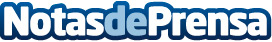 AleaSoft: Project Finance: La necesidad de una "visión propia y formada" del futuro del mercadoLa situación de precios bajos de los mercados de energía puede poner en riesgo la rentabilidad de los nuevos proyectos de energías renovables. Los expertos coinciden en que, si bien los niveles altos de retorno de la inversión que se habían visto en el pasado serán difíciles de volver a ver, a largo plazo los proyectos continúan siendo rentables. Este artículo es la primera parte del resumen del contenido del webinar organizado por AleaSoft con la participación de DeloitteDatos de contacto:Alejandro Delgado900 10 21 61Nota de prensa publicada en: https://www.notasdeprensa.es/aleasoft-project-finance-la-necesidad-de-una Categorias: Internacional Nacional Webinars Sector Energético http://www.notasdeprensa.es